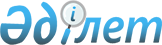 О внесении изменений в постановление Кабинета Министров Республики Казахстан от 23 декабря 1994 г. N 1452
					
			Утративший силу
			
			
		
					Постановление Правительства Республики Казахстан от 12 августа 1997 г. N 1253. Утратило силу - постановлением Правительства РК от 21 декабря 1998 г. N 1305 ~P981305.



        Правительство Республики Казахстан ПОСТАНОВЛЯЕТ:




          Внести в постановление Кабинета Министров Республики Казахстан
от 23 декабря 1994 г. N 1452  
 P941452_ 
  "О назначении представителей
Правительства Республики Казахстан в состав Республиканской
трехсторонней комиссии по регулированию социально-трудовых отношений
(САПП Республики Казахстан, 1994 г., N 48, ст. 545) следующие
изменения:




          ввести в состав Республиканской трехсторонней комиссии по
регулированию социально-трудовых отношений представителя
Правительства Республики Казахстан Шукеева У.Е. - Заместителя
Премьер-Министра Республики Казахстан - Министра экономики и
торговли Республики Казахстан;




          вывести из указанного состава Дуйсенова Д.Т.





     Премьер-Министр
   Республики Казахстан


					© 2012. РГП на ПХВ «Институт законодательства и правовой информации Республики Казахстан» Министерства юстиции Республики Казахстан
				